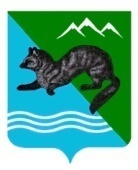 РАСПОРЯЖЕНИЕАДМИНИСТРАЦИИ СОБОЛЕВСКОГО МУНИЦИПАЛЬНОГО РАЙОНАКАМЧАТСКОГО КРАЯ28 декабря 2023 	                          с. Соболево                                             № 1059 -р.В связи с приведением в соответствии с действующим законодательством Российской Федерации распоряжение № 626-р от 24.08.2023 г. считать утратившим силу.Глава Соболевскогомуниципального района                                    			 А.В. Воровский